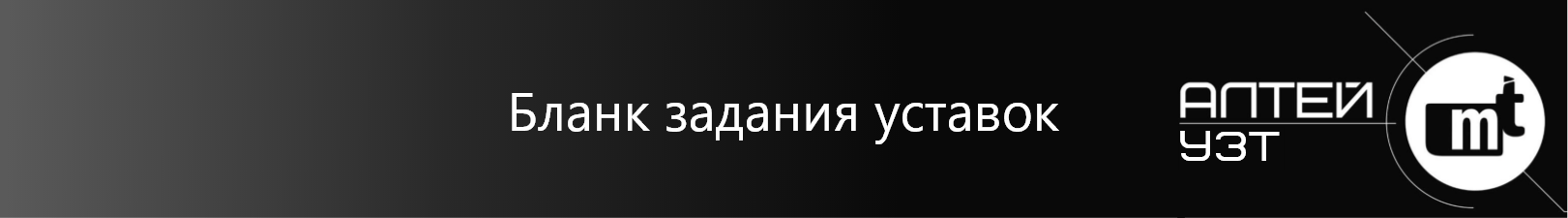 Задание уставок следует выполнять во вторичных величинах.___________________________                __________________________              __________________________       	(ФИО)	(Должность)	(Подпись)Информация об объекте установкиИнформация об объекте установкиОрганизация:Объект:Присоединение:Исполнитель:Примечание:Информация об устройствеИнформация об устройствеМодификация:Серийный номер:Примечание:Таблица дискретных входов основного блокаТаблица дискретных входов основного блокаТаблица дискретных входов основного блокаТаблица дискретных входов основного блокаХ31Х31Х32Х32ВходНазначениеВходНазначениеВход 1Вход 7Вход 2Вход 8 Вход 3Вход 9Вход 4 Вход 10Вход 5Вход 11Вход 6Вход 12Х33Х33Х34Х34ВходНазначениеВходНазначениеВход 13Вход 19Вход 14Вход 20 Вход 15Вход 21Вход 16 Вход 22Вход 17Вход 23Вход 18Вход 24Таблица дискретных выходов основного блокаТаблица дискретных выходов основного блокаТаблица дискретных выходов основного блокаТаблица дискретных выходов основного блокаХ41Х41Х42Х42ВыходНазначениеВыходНазначениеВыход 1Выход 7Выход 2Выход 8 Выход 3Выход 9Выход 4 Выход 10Выход 5Выход 11Выход 6Х43Х43Х44Х44ВыходНазначениеВыходНазначениеВыход 12Выход 18Выход 13Выход 19 Выход 14Выход 20Выход 15 Выход 21Выход 16Выход 22Выход 17Таблица дискретных входов и выходов дополнительного модуляТаблица дискретных входов и выходов дополнительного модуляТаблица дискретных входов и выходов дополнительного модуляТаблица дискретных входов и выходов дополнительного модуляХ35Х35Х36Х36ВходНазначениеВходНазначениеВход 25Вход 31Вход 26Вход 32Вход 27Вход 33Вход 28Выход 23Вход 29Выход 24Вход 30Выход 25Х37Х37Х38Х38ВходНазначениеВходНазначениеВход 34Вход 40Вход 35Вход 41 Вход 36Вход 42Вход 37 Выход 26Вход 38Выход 27Вход 39Выход 28Таблица уставокТаблица уставокТаблица уставокТаблица уставокТаблица уставокТаблица уставокТаблица уставокТаблица уставокТаблица уставокТаблица уставокТаблица уставокУставкаУставкаЗначениеЗначениеЗначениеЗначениеЗначениеЗначениеЗначениеЗначениеОписаниеУставкаУставкаПрогр.1Прогр.2Мин.Макс.Макс.Макс.ШагкоэфвозврОписаниеПараметры защищаемого объектаПараметры защищаемого объектаПараметры защищаемого объектаПараметры защищаемого объектаПараметры защищаемого объектаПараметры защищаемого объектаПараметры защищаемого объектаПараметры защищаемого объектаПараметры защищаемого объектаПараметры защищаемого объектаПараметры защищаемого объектаОбъект-02221-Тип защищаемого объекта(0 – трансформатор, 1 – реактор, 2 - линия)Схема ВН-0 или 10 или 10 или 10 или 10 или 1-Схема соединений обмоток стороны ВН(0 – звезда, 1 – треугольник)Схема НН-0 или 10 или 10 или 10 или 10 или 1-Схема соединений обмоток стороны НН(0 – звезда, 1 – треугольник)Группа-0, 1, 2, 4, 5, 6, 7, 8, 10, 110, 1, 2, 4, 5, 6, 7, 8, 10, 110, 1, 2, 4, 5, 6, 7, 8, 10, 110, 1, 2, 4, 5, 6, 7, 8, 10, 110, 1, 2, 4, 5, 6, 7, 8, 10, 11-Группа соединения обмотокSнкВА1 0001 000 0001 000 0001 000 0001-Номинальная мощность трансформатораUн ВНкВ0,42422422420,1-Номинальное напряжение стороны ВНUн ННкВ0,42422422420,1-Номинальное напряжение стороны ННIнА1004 0004 0004 0001-Номинальный ток линии/реактораКоэффициенты трансформацииКоэффициенты трансформацииКоэффициенты трансформацииКоэффициенты трансформацииКоэффициенты трансформацииКоэффициенты трансформацииКоэффициенты трансформацииКоэффициенты трансформацииКоэффициенты трансформацииКоэффициенты трансформацииКоэффициенты трансформацииIн ТТ ВН пА120 00020 00020 0001-Номинальный первичный ток ТТ ВНIн ТТ НН пА120 00020 00020 0001-Номинальный первичный ток ТТ ННIн ТТ 3I0 пА120 00020 00020 0001-Номинальный первичный ток ТТ, подключаемого к универсальному входуIн ТТ ВН вА1 или 51 или 51 или 51 или 51 или 5-Номинальный вторичный ток ТТ ВНIн ТТ НН вА1 или 51 или 51 или 51 или 51 или 5-Номинальный вторичный ток ТТ ННIн ТТ 3I0 вА1 или 51 или 51 или 51 или 51 или 5-Номинальный вторичный ток ТТ, подключаемого к универсальному входуUн ТН НН пВ3 000220 000220 000220 0001-Номинальное первичное напряжение ТН ННUн ТН НН вВ100100100100--Номинальное вторичное напряжение основной обмотки ТН ННUн ТН НН допВ100/√3 или100/3100/√3 или100/3100/√3 или100/3100/√3 или100/3--Номинальное вторичное напряжение фильтра нулевой последовательности ТН ННДифференциальная токовая защита (ДТО и ДЗТ)Дифференциальная токовая защита (ДТО и ДЗТ)Дифференциальная токовая защита (ДТО и ДЗТ)Дифференциальная токовая защита (ДТО и ДЗТ)Дифференциальная токовая защита (ДТО и ДЗТ)Дифференциальная токовая защита (ДТО и ДЗТ)Дифференциальная токовая защита (ДТО и ДЗТ)Дифференциальная токовая защита (ДТО и ДЗТ)Дифференциальная токовая защита (ДТО и ДЗТ)Дифференциальная токовая защита (ДТО и ДЗТ)Дифференциальная токовая защита (ДТО и ДЗТ)B10000 или 10 или 10 или 10 или 10 или 1Удаление НП (0–выведена/1–введена)В001-0 или 10 или 10 или 10 или 10 или 1-ДТО (0–выведена/1–введена)Iдтоо.е.32020200,010,9Ток срабатывания ДТОВ002-0 или 10 или 10 или 10 или 10 или 1-ДЗТ (0–выведена/1–введена)Iдзто.е.0,21,51,51,50,010,9Начальный ток срабатывания ДЗТIдзт го.е.0,21,51,51,50,010,9Начальный ток срабатывания ДЗТ грубого органаIторм1о.е.0,51,51,51,50,01-Ток начала торможения первого участка ДЗТkторм1-0,20,70,70,70,01-Коэффициент торможения первого участка ДЗТIторм2о.е.13330,01-Ток начала торможения второго участка ДЗТkторм2-0,41,51,51,50,01-Коэффициент торможения второго участка ДЗТИПБ 2го.е.0,10,40,40,40,011Уставка отношения дифференциального тока 2 гармоники к дифференциальному току 1 гармоникиТдзтс00,10,10,10,01-Задержка на срабатывание ДЗТВ003-0 или 10 или 10 или 10 или 10 или 1-Перекрестное блокирование по 2 гармонике(0–выведено/1–введено)Тпб 2гс04440,01-Максимальная длительность перекрестного блокирования по 2 гармоникеВ004-0 или 10 или 10 или 10 или 10 или 1-Блокирование по 5 гармонике(0–выведено/1–введено)ИПБ 5го.е.0,10,40,40,40,011Уставка отношения дифференциального тока 5 гармоники к дифференциальному току 1 гармоникиВ005-0 или 10 или 10 или 10 или 10 или 1-Перекрестное блокирование по 5 гармонике(0–выведено/1–введено)Тпб 5гс04440,01-Максимальная длительность перекрестного блокирования по 5 гармоникеВ006-0 или 10 или 10 или 10 или 10 или 1-КЦТ на загрубление ДЗТ(0–выведено/1–введено)В007-0 или 10 или 10 или 10 или 10 или 1-КЦТ на вывод ДЗТ (0–выведено/1–введено)Iнасыщо.е.1140,010,011Кратность насыщения ТТКонтроль цепей тока (КЦТ)Контроль цепей тока (КЦТ)Контроль цепей тока (КЦТ)Контроль цепей тока (КЦТ)Контроль цепей тока (КЦТ)Контроль цепей тока (КЦТ)Контроль цепей тока (КЦТ)Контроль цепей тока (КЦТ)Контроль цепей тока (КЦТ)Контроль цепей тока (КЦТ)Контроль цепей тока (КЦТ)Iнбо.е.0,11110,010,9Ток срабатывания сигнализации небалансаТнбс0,11010100,01-Задержка сигнализации небалансаВ010-0 или 10 или 10 или 10 или 10 или 1-Сигнализация небаланса(0–выведена/1–введена)В011-0 или 10 или 10 или 10 или 10 или 1-КЦТ (0–выведен/1–введен)Токовая отсечка и максимальная токовая защита стороны ВН (ТО и МТЗ ВН)Токовая отсечка и максимальная токовая защита стороны ВН (ТО и МТЗ ВН)Токовая отсечка и максимальная токовая защита стороны ВН (ТО и МТЗ ВН)Токовая отсечка и максимальная токовая защита стороны ВН (ТО и МТЗ ВН)Токовая отсечка и максимальная токовая защита стороны ВН (ТО и МТЗ ВН)Токовая отсечка и максимальная токовая защита стороны ВН (ТО и МТЗ ВН)Токовая отсечка и максимальная токовая защита стороны ВН (ТО и МТЗ ВН)Токовая отсечка и максимальная токовая защита стороны ВН (ТО и МТЗ ВН)Токовая отсечка и максимальная токовая защита стороны ВН (ТО и МТЗ ВН)Токовая отсечка и максимальная токовая защита стороны ВН (ТО и МТЗ ВН)Токовая отсечка и максимальная токовая защита стороны ВН (ТО и МТЗ ВН)В101-0 или 10 или 10 или 10 или 10 или 1-ТО (0–выведена/1–введена)Iто ВНА14004004000,010,95Ток срабатывания ТО ВНТто ВНс01110,01-Задержка на срабатывание ТО ВНВ102-0 или 10 или 10 или 10 или 10 или 1-МТЗ ВН (0–выведена/1–введена)Iмтз ВНА0,11001001000,010,95Ток срабатывания МТЗ ВНТмтз ВНс01010100,01-Задержка на срабатывание МТЗ ВНВ103-0 или 10 или 10 или 10 или 10 или 1-Контроль положения СВ НН(0–выведен/1–введен)Iмтз ВН чА0,11001001000,010,95Ток срабатывания МТЗ ВН при отключенном СВ ННТмтз ВН чс01010100,01-Задержка на срабатывание МТЗ ВН при отключенном СВ ННВ104-0 или 10 или 10 или 10 или 10 или 1-ПОН МТЗ ВН (0–выведен/1–введен)В105-0 или 10 или 10 или 10 или 10 или 1-ПОН по измеренным напряжениям(0–выведен/1–введен)Uмин мтзВ208080800,011,05Линейное напряжение срабатывания ПОНU2 мтзВ52525250,010,95Напряжение обратной последовательности срабатывания ПОНВ106-0 или 10 или 10 или 10 или 10 или 1-Ускорение МТЗ ВН при включении(0–выведено/1–введено)Тумтз ВНс01110,01-Задержка на срабатывание ускоренной МТЗ ВНВ107-0 или 10 или 10 или 10 или 10 или 1-Контроля неисправности ЦН(0–выведен/1–введен)Максимальная токовая защита стороны НН (МТЗ НН)Максимальная токовая защита стороны НН (МТЗ НН)Максимальная токовая защита стороны НН (МТЗ НН)Максимальная токовая защита стороны НН (МТЗ НН)Максимальная токовая защита стороны НН (МТЗ НН)Максимальная токовая защита стороны НН (МТЗ НН)Максимальная токовая защита стороны НН (МТЗ НН)Максимальная токовая защита стороны НН (МТЗ НН)Максимальная токовая защита стороны НН (МТЗ НН)Максимальная токовая защита стороны НН (МТЗ НН)Максимальная токовая защита стороны НН (МТЗ НН)В112-0 или 10 или 10 или 10 или 10 или 1-МТЗ НН (0–выведена/1–введена)Iмтз ННА0,11001001000,010,95Ток срабатывания МТЗ ННТмтз НН СВс01010100,01-Задержка срабатывания МТЗ НН на отключение СВ ННТмтз ННс01010100,01-Задержка срабатывания МТЗ НН на отключение ВВ ННВ113-0 или 10 или 10 или 10 или 10 или 1-Контроль положения СВ НН(0–выведен/1–введен)Iмтз НН чА0,11001001000,010,95Ток срабатывания МТЗ НН при отключенном СВ ННТмтз НН чс01010100,01-Задержка на срабатывание МТЗ НН при отключенном СВ ННВ114-0 или 10 или 10 или 10 или 10 или 1-ПОН МТЗ НН (0–выведен/1–введен)В116-0 или 10 или 10 или 10 или 10 или 1-Ускорение МТЗ НН при включении(0–выведено/1–введено)Тумтз ННс01110,01-Задержка на срабатывание ускоренной МТЗ ННВ118-0 или 10 или 10 или 10 или 10 или 1-Отключение трансформатора от МТЗ НН(0–выведено/1–введено)Тмтз НН Тс01110,01-Задержка отключения трансформатора от МТЗ ННЗащита от перегрузки (ЗП)Защита от перегрузки (ЗП)Защита от перегрузки (ЗП)Защита от перегрузки (ЗП)Защита от перегрузки (ЗП)Защита от перегрузки (ЗП)Защита от перегрузки (ЗП)Защита от перегрузки (ЗП)Защита от перегрузки (ЗП)Защита от перегрузки (ЗП)Защита от перегрузки (ЗП)В121-0 или 10 или 10 или 10 или 10 или 1-ЗП (0–выведена/1–введена)В122-0 или 10 или 10 или 10 или 10 или 1-Действие ЗП на отключение(0–выведено/1–введено)IзпА0,11001001000,010,95Ток срабатывания ЗПТзпс11801801800,01-Задержка срабатывания ЗП на сигнализациюТзп отклс06006006001-Задержка срабатывания ЗП на отключениеВ123-0 или 10 или 10 или 10 или 10 или 1-Первая очередь разгрузки(0–выведена/1–введена)Тразгр 1с06006006001-Задержка срабатывания первой очереди разгрузкиВ124-0 или 10 или 10 или 10 или 10 или 1-Вторая очередь разгрузки(0–выведена/1–введена)Тразгр 2с06006006001-Задержка срабатывания второй очереди разгрузкиЛогическая защита шин и трансформатора (ЛЗШ, ЛЗТ)Логическая защита шин и трансформатора (ЛЗШ, ЛЗТ)Логическая защита шин и трансформатора (ЛЗШ, ЛЗТ)Логическая защита шин и трансформатора (ЛЗШ, ЛЗТ)Логическая защита шин и трансформатора (ЛЗШ, ЛЗТ)Логическая защита шин и трансформатора (ЛЗШ, ЛЗТ)Логическая защита шин и трансформатора (ЛЗШ, ЛЗТ)Логическая защита шин и трансформатора (ЛЗШ, ЛЗТ)Логическая защита шин и трансформатора (ЛЗШ, ЛЗТ)Логическая защита шин и трансформатора (ЛЗШ, ЛЗТ)Логическая защита шин и трансформатора (ЛЗШ, ЛЗТ)В141-0 или 10 или 10 или 10 или 10 или 1-ЛЗШ (0–выведена/1–введена)В142-0 или 10 или 10 или 10 или 10 или 1-Схема ЛЗШ(0–последовательная/1–параллельная)Тлзшс0,11110,01-Задержка на срабатывание ЛЗШВ144-0 или 10 или 10 или 10 или 10 или 1-ЛЗТ (0–выведена/1–введена)В145-0 или 10 или 10 или 10 или 10 или 1-Внешний пуск ЛЗТ (0–выведен/1–введен)Тлзтс0,11110,01-Задержка на срабатывание ЛЗТЗащита от дуговых замыканий на стороне НН (ЗДЗ)Защита от дуговых замыканий на стороне НН (ЗДЗ)Защита от дуговых замыканий на стороне НН (ЗДЗ)Защита от дуговых замыканий на стороне НН (ЗДЗ)Защита от дуговых замыканий на стороне НН (ЗДЗ)Защита от дуговых замыканий на стороне НН (ЗДЗ)Защита от дуговых замыканий на стороне НН (ЗДЗ)Защита от дуговых замыканий на стороне НН (ЗДЗ)Защита от дуговых замыканий на стороне НН (ЗДЗ)Защита от дуговых замыканий на стороне НН (ЗДЗ)Защита от дуговых замыканий на стороне НН (ЗДЗ)В151-0 или 10 или 10 или 10 или 10 или 1-Пуск ЗДЗ по току (0–выведен/1–введен)IздзА0,11001001000,01-Ток пуска ЗДЗВ152-0 или 10 или 10 или 10 или 10 или 1-Пуск ЗДЗ от МТЗ ВН (0–выведен/1–введен)Токовая защита обратной последовательности (ТЗОП)Токовая защита обратной последовательности (ТЗОП)Токовая защита обратной последовательности (ТЗОП)Токовая защита обратной последовательности (ТЗОП)Токовая защита обратной последовательности (ТЗОП)Токовая защита обратной последовательности (ТЗОП)Токовая защита обратной последовательности (ТЗОП)Токовая защита обратной последовательности (ТЗОП)Токовая защита обратной последовательности (ТЗОП)Токовая защита обратной последовательности (ТЗОП)Токовая защита обратной последовательности (ТЗОП)В161-0 или 10 или 10 или 10 или 10 или 1-ТЗОП ВН (0–выведена/1–введена)I2тзоп ВНА0,11001001000,010,95Ток срабатывания ТЗОП ВНТтзоп ВНс01010100,01-Задержка на срабатывание ТЗОП ВНВ162-0 или 10 или 10 или 10 или 10 или 1-ТЗОП НН (0–выведена/1–введена)I2тзоп ННА0,11001001000,010,95Ток срабатывания ТЗОП ННТтзоп ННс01010100,01-Задержка на срабатывание ТЗОП ННВ163-0 или 10 или 10 или 10 или 10 или 1-Отключения трансформатора от ТЗОП НН(0–выведено/1–введено)Ттзоп НН Тс01110,01-Задержка отключения трансформатора от ТЗОП ННТоковая защита нулевой последовательности (ТЗНП)Токовая защита нулевой последовательности (ТЗНП)Токовая защита нулевой последовательности (ТЗНП)Токовая защита нулевой последовательности (ТЗНП)Токовая защита нулевой последовательности (ТЗНП)Токовая защита нулевой последовательности (ТЗНП)Токовая защита нулевой последовательности (ТЗНП)Токовая защита нулевой последовательности (ТЗНП)Токовая защита нулевой последовательности (ТЗНП)Токовая защита нулевой последовательности (ТЗНП)Токовая защита нулевой последовательности (ТЗНП)В171-0 или 10 или 10 или 10 или 10 или 1-ТЗНП (0–выведена/1–введена)В172-0 или 10 или 10 или 10 или 10 или 1-Блокирование ТЗНП при БТН(0–выведено/1–введено)IтзнпА0,51001001000,010,95Ток срабатывания ТЗНПИПБ k3I0о.е.0,10,40,40,40,011Доля 2 гармоники для блокирования ТЗНПТтзнп Т2с01010100,01-Задержка отключения соседнего трансформатора от ТЗНПТтзнп СВс01010100,01-Задержка отключения СВ ВН от ТЗНПТтзнп ВНс01010100,01-Задержка отключения трансформатора от ТЗНП с АПВТтзнп Тс01010100,01-Задержка отключение трансформатора от ТЗНПЗащита от однофазных замыканий на землю (ОЗЗ)Защита от однофазных замыканий на землю (ОЗЗ)Защита от однофазных замыканий на землю (ОЗЗ)Защита от однофазных замыканий на землю (ОЗЗ)Защита от однофазных замыканий на землю (ОЗЗ)Защита от однофазных замыканий на землю (ОЗЗ)Защита от однофазных замыканий на землю (ОЗЗ)Защита от однофазных замыканий на землю (ОЗЗ)Защита от однофазных замыканий на землю (ОЗЗ)Защита от однофазных замыканий на землю (ОЗЗ)Защита от однофазных замыканий на землю (ОЗЗ)В175-0 или 10 или 10 или 10 или 10 или 1-ОЗЗ (0–выведена/1–введена)IоззА0,025550,010,95Ток срабатывания ОЗЗТоззс06060600,01-Задержка срабатывания ОЗЗ на сигнализациюВ176-0 или 10 или 10 или 10 или 10 или 1-Действие ОЗЗ на отключение(0–выведено/1–введено)Тозз отклмин01440144014401-Задержка срабатывания ОЗЗ на отключениеГазовая защита трансформатора и РПН (ГЗ)Газовая защита трансформатора и РПН (ГЗ)Газовая защита трансформатора и РПН (ГЗ)Газовая защита трансформатора и РПН (ГЗ)Газовая защита трансформатора и РПН (ГЗ)Газовая защита трансформатора и РПН (ГЗ)Газовая защита трансформатора и РПН (ГЗ)Газовая защита трансформатора и РПН (ГЗ)Газовая защита трансформатора и РПН (ГЗ)Газовая защита трансформатора и РПН (ГЗ)Газовая защита трансформатора и РПН (ГЗ)Тгз 1с01010100,01-Задержка на срабатывание первой ступени ГЗТгз 2с01010100,01-Задержка на срабатывание второй ступени ГЗТгз рпнс01010100,01-Задержка на срабатывание ГЗ РПНВ201-0 или 10 или 10 или 10 или 10 или 1-Контроль изоляции первой ступени ГЗ Т(0–выведен/1–введен)В202-0 или 10 или 10 или 10 или 10 или 1-Контроль изоляции второй ступени ГЗ Т(0–выведен/1–введен)В203-0 или 10 или 10 или 10 или 10 или 1-Контроль изоляции ГЗ РПН (0–выведен/1–введен)Тки гзс01010100,01-Задержка срабатывания контроля изоляцииТгз сигнс06060600,01-Задержка сигнализации потери питания шинок ГЗПуск охлаждения и защита от потери охлаждения (ПО, ЗПО)Пуск охлаждения и защита от потери охлаждения (ПО, ЗПО)Пуск охлаждения и защита от потери охлаждения (ПО, ЗПО)Пуск охлаждения и защита от потери охлаждения (ПО, ЗПО)Пуск охлаждения и защита от потери охлаждения (ПО, ЗПО)Пуск охлаждения и защита от потери охлаждения (ПО, ЗПО)Пуск охлаждения и защита от потери охлаждения (ПО, ЗПО)Пуск охлаждения и защита от потери охлаждения (ПО, ЗПО)Пуск охлаждения и защита от потери охлаждения (ПО, ЗПО)Пуск охлаждения и защита от потери охлаждения (ПО, ЗПО)Пуск охлаждения и защита от потери охлаждения (ПО, ЗПО)В211-0 или 10 или 10 или 10 или 10 или 1-1 ступень ПО (0–выведена/1–введена)В214-0 или 10 или 10 или 10 или 10 или 1-Контроль тока 1 ступени ПО (0–выведен/1–введен)В219-0 или 10 или 10 или 10 или 10 или 1-Контроль температуры масла(0–по двум входам/1–по одному входу)Iпо 1А0,12525250,010,95Ток пуска охлаждения первой ступениТпо 1с06060600,01-Задержка пуска охлаждения первой ступениВ212-0 или 10 или 10 или 10 или 10 или 1-2 ступень ПО (0–выведена/1–введена)Iпо 2А0,12525250,010,95Ток пуска охлаждения второй ступениТпо 2с06060600,01-Задержка пуска охлаждения второй ступениВ213-0 или 10 или 10 или 10 или 10 или 1-3 ступень ПО (0–выведена/1–введена)Iпо 3А0,12525250,010,95Ток пуска охлаждения третьей ступениТпо 3с06060600,01-Задержка пуска охлаждения третьей ступениВ215-0 или 10 или 10 или 10 или 10 или 1-1 ступень ЗПО (0–выведена/1–введена)Тзпо 1мин16060601-Задержка срабатывания первой ступени ЗПОВ216-0 или 10 или 10 или 10 или 10 или 1-2 ступень ЗПО (0–выведена/1–введена)Тзпо 2мин16060601-Задержка срабатывания второй ступени ЗПОВ217-0 или 10 или 10 или 10 или 10 или 1-3 ступень ЗПО (0–выведена/1–введена)Тзпо 3мин16060601-Задержка срабатывания третьей ступени ЗПОВ218-0 или 10 или 10 или 10 или 10 или 1-4 ступень ЗПО (0–выведена/1–введена)Тзпо 4мин16060601-Задержка срабатывания четвертой ступени ЗПОТзпо пускс06060600,01-Задержка сигнализации пуска ЗПОЗащита элегазового оборудования (SF6)Защита элегазового оборудования (SF6)Защита элегазового оборудования (SF6)Защита элегазового оборудования (SF6)Защита элегазового оборудования (SF6)Защита элегазового оборудования (SF6)Защита элегазового оборудования (SF6)Защита элегазового оборудования (SF6)Защита элегазового оборудования (SF6)Защита элегазового оборудования (SF6)Защита элегазового оборудования (SF6)В311-0 или 10 или 10 или 10 или 10 или 1-Контроль сигнальной ступени плотности элегаза выключателя (0–выведен/1–введен)В312-0 или 10 или 10 или 10 или 10 или 1-Автоматическое отключение выключателя при потере элегаза (0–выведено/1–введено)В313-0 или 10 или 10 или 10 или 10 или 1-Блокирование отключения выключателя при потере элегаза (0–выведено/1–введено)I SF6 блокА0,12525250,010,95Ток блокирования отключения при потере элегаза выключателяТ SF6 отклс06060600,01-Задержка на отключение при потере элегаза выключателяВ314-0 или 10 или 10 или 10 или 10 или 1-Контроль первой ступени плотности элегаза ТТ (0–выведен/1–введен)В315-0 или 10 или 10 или 10 или 10 или 1-Автоматическое отключение выключателя при потере элегаза ТТ (0–выведено/1–введено)Т SF6 ТТс06060600,01-Задержка на отключение при потере элегаза ТТУРОВУРОВУРОВУРОВУРОВУРОВУРОВУРОВУРОВУРОВУРОВВ301-0 или 10 или 10 или 10 или 10 или 1-УРОВ (0–выведен/1–введен)IуровА0,15550,010,95Ток пуска УРОВТуровс0,11110,01-Задержка на срабатывание УРОВВ302-0 или 10 или 10 или 10 или 10 или 1-Дублированный пуск УРОВ(0–выведен/1–введен)В303-0 или 10 или 10 или 10 или 10 или 1-УРОВ на себя (0–выведен/1–введен)Туров нсс01110,01-Задержка срабатывания УРОВ на себяВ304-0 или 10 или 10 или 10 или 10 или 1-Ускорение УРОВ при потере элегаза(0–выведено/1–введено)В406-0 или 10 или 10 или 10 или 10 или 1-Контроль тока короткозамыкателя для схемы ОДКЗ(0–выведен/1–введен)IqkА0,15550,010,95Ток запрета отключения отделителяОперативное управление (ОУ)Оперативное управление (ОУ)Оперативное управление (ОУ)Оперативное управление (ОУ)Оперативное управление (ОУ)Оперативное управление (ОУ)Оперативное управление (ОУ)Оперативное управление (ОУ)Оперативное управление (ОУ)Оперативное управление (ОУ)Оперативное управление (ОУ)В401-0 или 10 или 10 или 10 или 10 или 1-Контроля режимов ОУ для команды отключения(0–введен/1–выведен)ВключениеВключениеВключениеВключениеВключениеВключениеВключениеВключениеВключениеВключениеВключениеТвкл импс0,11010100,01-Длительность импульса на включениеТрпвс0,10,250,250,250,01-Задержка возврата команды включенияВ402-0 или 10 или 10 или 10 или 10 или 1-Блокирование оперативного включения при срабатывании защит(0–выведено/1–введено)ОтключениеОтключениеОтключениеОтключениеОтключениеОтключениеОтключениеОтключениеОтключениеОтключениеОтключениеВ403-0 или 10 или 10 или 10 или 10 или 1Режим работы реле включить/отключить(0–длительный/1–импульсный)Тоткл импс0,11010100,01-Длительность импульса на отключениеТрпос0,10,250,250,250,01-Задержка возврата команды отключенияВ404-0 или 10 или 10 или 10 или 10 или 1-Коммутационный аппарат (0-выключатель/1-ОДКЗ)В405-0 или 10 или 10 или 10 или 10 или 1-Отключение отделителя под нагрузкой при неисправности ОДКЗ (0–выведено/1–введено)Тодс0,11010100,01-Длительность импульса на отключение отделителяТпаузыс01110,01-Длительность паузы перед отключением отделителяТурокс0,16060600,01-Задержка на формирование сигнала отказа короткозамыкателяТэмс0,11010100,01-Задержка защиты ЭМ от длительного токаАварийное отключениеАварийное отключениеАварийное отключениеАварийное отключениеАварийное отключениеАварийное отключениеАварийное отключениеАварийное отключениеАварийное отключениеАварийное отключениеАварийное отключениеВ441-0 или 10 или 10 или 10 или 10 или 1-Алгоритм НС (0–выведено/1–введено)Автоматическое повторное включение (АПВ)Автоматическое повторное включение (АПВ)Автоматическое повторное включение (АПВ)Автоматическое повторное включение (АПВ)Автоматическое повторное включение (АПВ)Автоматическое повторное включение (АПВ)Автоматическое повторное включение (АПВ)Автоматическое повторное включение (АПВ)Автоматическое повторное включение (АПВ)Автоматическое повторное включение (АПВ)Автоматическое повторное включение (АПВ)В501-0 или 10 или 10 или 10 или 10 или 1-АПВ по несоответствию(0–выведено/1–введено)В502-0 или 10 или 10 или 10 или 10 или 1-АПВ по срабатыванию защит(0–выведено/1–введено)Тапв 1с0,36060600,01-Задержка первого цикла АПВТапв готс16060600,01-Время готовности АПВВ520-0 или 10 или 10 или 10 или 10 или 1-АПВ – ввод второго цикла(0–выведен/1–введен)Тапв 2с16006006000,011Задержка второго цикла АПВДиагностика выключателя и цепей управления (Диагностика ЦУ)Диагностика выключателя и цепей управления (Диагностика ЦУ)Диагностика выключателя и цепей управления (Диагностика ЦУ)Диагностика выключателя и цепей управления (Диагностика ЦУ)Диагностика выключателя и цепей управления (Диагностика ЦУ)Диагностика выключателя и цепей управления (Диагностика ЦУ)Диагностика выключателя и цепей управления (Диагностика ЦУ)Диагностика выключателя и цепей управления (Диагностика ЦУ)Диагностика выключателя и цепей управления (Диагностика ЦУ)Диагностика выключателя и цепей управления (Диагностика ЦУ)Диагностика выключателя и цепей управления (Диагностика ЦУ)Тав ШПс03030300,01-Задержка сигнализации отключенного АВ ШПТпружс03030300,01-Задержка сигнализации отсутствия завода пружиныТтемпс03030300,01-Задержка сигнализации снижения температуры полюсовВ409-0 или 10 или 10 или 10 или 10 или 1-Контроль ЦУ по РПВ 2 (0–выведен/1–введен)Тнцус03030300,01-Задержка сигнализации неисправности цепей управленияКонтроль параметров для РПНКонтроль параметров для РПНКонтроль параметров для РПНКонтроль параметров для РПНКонтроль параметров для РПНКонтроль параметров для РПНКонтроль параметров для РПНКонтроль параметров для РПНКонтроль параметров для РПНКонтроль параметров для РПНКонтроль параметров для РПНШаг рпн%15550,01-Шаг регулирования напряженияdU аркт%15550,011Полуширина зоны нечувствительностиUпод 1%851451451450,01-Напряжения поддержания 1Uпод 2%851451451450,01-Напряжения поддержания 2Uпод 3%851451451450,01-Напряжения поддержания 3Uпод 4%851451451450,01-Напряжения поддержания 4В801-0 или 10 или 10 или 10 или 10 или 1-Токовая компенсация (0–выведена/1–введена)В802-0 или 10 или 10 или 10 или 10 или 1-Контроль симметрии напряжений(0–выведена/1–введена)Iном арктА0,11010100,010,95Ток номинальный для компенсацииUкомп%02020200,01-Напряжение компенсацииUкомп max%04040400,01-Напряжение компенсации максимальноеIрпн блокА0,12525250,010,95Ток блокирования регулирования напряженияIрпн нагрА0,12525250,010,95Ток нагрузки РПНUрпн minВ409595950,011,05Напряжение блокирования РПНU2рпнВ52020200,010,95Напряжение обратной последовательности блокирования РПН3U0рпнВ102020200,010,95Напряжение нулевой последовательности блокирования РПНUрпн maxВ1001301301300,010,95Напряжение сигнализации о перенапряженииБлокирование РПНБлокирование РПНБлокирование РПНБлокирование РПНБлокирование РПНБлокирование РПНБлокирование РПНБлокирование РПНБлокирование РПНБлокирование РПНБлокирование РПНВ811-0 или 10 или 10 или 10 или 10 или 1-Блокирование РПН по U2(0–выведено/1–введено)В812-0 или 10 или 10 или 10 или 10 или 1-Блокирование РПН по 3U0(0–выведено/1–введено)В813-0 или 10 или 10 или 10 или 10 или 1-Блокирование РПН по уровню масла(0–выведено/1–введено)Режимы РПНРежимы РПНРежимы РПНРежимы РПНРежимы РПНРежимы РПНРежимы РПНРежимы РПНРежимы РПНРежимы РПНРежимы РПНВ821-0 или 10 или 10 или 10 или 10 или 1-Блокирование автоматического управления РПН(0–выведено/1–введено)В822-0 или 10 или 10 или 10 или 10 или 1-Контроль РПВ НН при автоматическом регулировании (0–выведен/1–введен)Управление РПНУправление РПНУправление РПНУправление РПНУправление РПНУправление РПНУправление РПНУправление РПНУправление РПНУправление РПНУправление РПНТрпн1с03003003000,01-Задержка первой команды управленияТрпн2с03003003000,01-Задержка последующих команд управленияТрпн3с03003003000,01-Задержка первой команды управления при перенапряженииТрпн4с03003003000,01-Задержка последующих команд управления при перенапряженииПоложение РПНПоложение РПНПоложение РПНПоложение РПНПоложение РПНПоложение РПНПоложение РПНПоложение РПНПоложение РПНПоложение РПНПоложение РПНВ841-0 или 10 или 10 или 10 или 10 или 1-Направление счета отпаек РПН(0–прямое/1–обратное)В842-0 или 10 или 10 или 10 или 10 или 1-Корректировка положения РПН по дискретным сигналам (0–выведена/1–введена)В843-0 или 10 или 10 или 10 или 10 или 1-Сигнализация ошибочного определения положения РПН (0–выведена/1–введена)N-34848481-Количество отпаек РПНNотп нач-14848481Номер текущей отпайки РПНN2 блок…N47 блок-0 или 10 или 10 или 10 или 10 или 1-Задание блокированных ступеней(0–рабочая/1–блокированная)Ресурс РПНРесурс РПНРесурс РПНРесурс РПНРесурс РПНРесурс РПНРесурс РПНРесурс РПНРесурс РПНРесурс РПНРесурс РПНРесурс-0999 999999 999999 9991-Ресурс РПНРесурс ПН-0999 999999 999999 9991-Ресурс РПН под нагрузкойРесурс сигн.-0999 999999 999999 9991-Сигнализация снижения ресурса РПНДиагностика РПНДиагностика РПНДиагностика РПНДиагностика РПНДиагностика РПНДиагностика РПНДиагностика РПНДиагностика РПНДиагностика РПНДиагностика РПНДиагностика РПНВ855-0 или 10 или 10 или 10 или 10 или 1-Сигнал «РПН не пошел» на отключение питания ПМ(0–выведен/1–введен)В856-0 или 10 или 10 или 10 или 10 или 1-Сигнал «РПН застрял» на отключение питания ПМ(0–выведен/1–введен)Трпн 5с06060600,01-Задержка формирования сигнала «РПН не пошел»Трпн 6с06060600,01-Задержка формирования сигнала «РПН застрял»Тпмс0,11010100,01-Длительность команды на отключение ПМСмена программ уставокСмена программ уставокСмена программ уставокСмена программ уставокСмена программ уставокСмена программ уставокСмена программ уставокСмена программ уставокСмена программ уставокСмена программ уставокСмена программ уставокВ881-0 или 10 или 10 или 10 или 10 или 1-Выбор программы уставок с двух входов (0–выведен/1–введен)Тпр 1с01010100,01-Задержка возврата на первую программу уставокПредупредительная сигнализацияПредупредительная сигнализацияПредупредительная сигнализацияПредупредительная сигнализацияПредупредительная сигнализацияПредупредительная сигнализацияПредупредительная сигнализацияПредупредительная сигнализацияПредупредительная сигнализацияПредупредительная сигнализацияПредупредительная сигнализацияТпс 1с06060600,01-Задержка предупредительной сигнализации снижения давления элегаза выключателяТпс 2с06060600,01-Задержка предупредительной сигнализации аварийного снижения давления элегаза выключателяТпс 3с06060600,01-Задержка предупредительной сигнализации снижения давления элегаза ТТТпс 4с06060600,01-Задержка предупредительной сигнализации аварийного снижения давления элегаза ТТТпс 5с06060600,01-Задержка предупредительной сигнализации снижения уровня масла трансформатораТпс 6с06060600,01-Задержка предупредительной сигнализации повышения температуры масла трансформатораТпс допс06060600,01-Задержка предупредительной сигнализации программируемого сигналаВ970-0 или 10 или 10 или 10 или 10 или 1-Ввод сигнализации по 3U0(0–выведен/1–введен)3U0 сигнВ51001001000,01-Уставка сигнализации по 3U0Тозз сигнс01001001000,01-Задержка срабатывания сигнализации по 3U0Предупредительная сигнализация РПНПредупредительная сигнализация РПНПредупредительная сигнализация РПНПредупредительная сигнализация РПНПредупредительная сигнализация РПНПредупредительная сигнализация РПНПредупредительная сигнализация РПНПредупредительная сигнализация РПНПредупредительная сигнализация РПНПредупредительная сигнализация РПНПредупредительная сигнализация РПНВ891-0 или 10 или 10 или 10 или 10 или 1-Сигнализация блокированного положения РПН (0–выведена/1–введена)Тпс рпн 1с16060600,01-Задержка предупредительной сигнализации перенапряженияТпс рпн 2с16060600,01-Задержка предупредительной сигнализации блокированного управления РПНТпс рпн 3с16060600,01-Задержка предупредительной сигнализации снижения температуры масла РПНТпс рпн 4с16060600,01-Задержка предупредительной сигнализации снижения уровня масла РПНТпс рпн допс16060600,01-Задержка предупредительной сигнализации программируемого сигналаГибкая логикаГибкая логикаГибкая логикаГибкая логикаГибкая логикаГибкая логикаГибкая логикаГибкая логикаГибкая логикаГибкая логикаГибкая логикаI макс 1 ВНА11001001000,010,95Уставка максимального тока №1 стороны ВНI макс 2 ВНА11001001000,010,95Уставка максимального тока №2 стороны ВНI макс 3 ВНА11001001000,010,95Уставка максимального тока №3 стороны ВНI мин 1 ВНА0,251010100,011,05Уставка минимального тока №1 стороны ВНI мин 2 ВНА0,251010100,010,95Уставка минимального тока №2 стороны ВНI2 макс ВНА0,51010100,95Уставка минимального тока обратной последовательности стороны ВН3I0 макс 1 ВНА0,110010010010,95Уставка максимального тока нулевой последовательности №1 стороны ВН3I0 макс 2 ВНА0,11001001000,010,95Уставка максимального тока нулевой последовательности №2 стороны ВН3I0 макс 3 ВНА0,11001001000,010,95Уставка максимального тока нулевой последовательности №3 стороны ВНI макс 1 ННА11001001000,010,95Уставка максимального тока №1 стороны ННI макс 2 ННА11001001000,010,95Уставка максимального тока №2 стороны ННI макс 3 ННА11001001000,010,95Уставка максимального тока №3 стороны ННI мин 1 ННА0,251010100,011,05Уставка минимального тока №1 стороны ННI мин 2 ННА0,251010100,011,05Уставка минимального тока №2 стороны ННI4 максА11001001000,010,95Уставка максимального тока универсального токового входаI4 минА0,251010100,011,05Уставка минимального тока универсального токового входаU макс 1В101501501500,010,95Уставка максимального напряжения №1U макс 2В101501501500,010,95Уставка максимального напряжения №2U мин 1В101001001000,011,05Уставка максимального напряжения №3U мин 2В101001001000,011,05Уставка максимального напряжения №4U2 макс 1В51001001000,010,95Уставка максимального напряжения обратной последовательности №13U0 макс 1В51001001000,010,95Уставка максимального напряжения нулевой последовательности №1IфВН макс 1А11001001000,010,95Уставка максимального тока фазы стороны ВН №1IфВН макс 2А11001001000,010,95Уставка максимального тока фазы стороны ВН №2IфВН макс 3А11001001000,010,95Уставка максимального тока фазы стороны ВН №3IфВН макс 4А11001001000,010,95Уставка максимального тока фазы стороны ВН №4Фмчград-9090909015 градУгол максимальной чувствительности фазного реле направления мощностиИПБ Iфо.е.0,10,40,40,40,01-Доля 2 гармоники для блокирования МТЗВТХ мтз 1-04441-Тип времятоковой характеристики №10 – нормально инверсная1 – сильно инверсная2 – чрезвычайно инверсная3 – крутая4 - пологаяkвтх 1-0,052220,01-Коэффициент времени ВТХ №1Твтх 1с01010100,01-Дополнительная задержка срабатывания ВТХ №1ВТХ мтз 204441-Тип времятоковой характеристики №20 – нормально инверсная1 – сильно инверсная2 – чрезвычайно инверсная3 – крутая4 - пологаяkвтх 2-0,052220,01-Коэффициент времени ВТХ №2Твтх 2с01010100,01-Дополнительная задержка срабатывания ВТХ №2ВТХ мтз 3-04441-Тип времятоковой характеристики №30 – нормально инверсная1 – сильно инверсная2 – чрезвычайно инверсная3 – крутая4 - пологаяkвтх 3-0,052220,01-Коэффициент времени ВТХ №3Твтх 3с01010100,01-Дополнительная задержка срабатывания ВТХ №3ВТХ мтз 4-04441-Тип времятоковой характеристики №40 – нормально инверсная1 – сильно инверсная2 – чрезвычайно инверсная3 – крутая4 - пологаяkвтх 4-0,052220,01-Коэффициент времени ВТХ №4Твтх 4с01010100,01-Дополнительная задержка срабатывания ВТХ №4